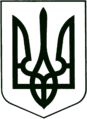 УКРАЇНА
МОГИЛІВ-ПОДІЛЬСЬКА МІСЬКА РАДА
ВІННИЦЬКОЇ ОБЛАСТІВИКОНАВЧИЙ КОМІТЕТ                                                           РІШЕННЯ №333Від 06.11.2023р.                                              м. Могилів-ПодільськийПро затвердження проектно-кошторисних документаційКеруючись статтями 30, 31, 52 Закону України «Про місцеве самоврядування в Україні», відповідно до законів України «Про регулювання містобудівної діяльності», «Про благоустрій населених пунктів», Порядку розроблення проектної документації на будівництво об’єктів, затвердженого наказом Міністерства регіонального розвитку, будівництва та житлово-комунального господарства України від 16.05.2011р. №45 та експертного звіту (Позитивний) щодо розгляду кошторисної частини проектної документації, -виконком міської ради ВИРІШИВ:1. Затвердити проектно-кошторисні документації по наступним об’єктам:1.1. «Капітальний ремонт благоустрою прибудинкових територій багатоквартирних житлових будинків №63, №65 по вулиці Ставиській у м. Могилеві-Подільському Вінницької області (коригування)» кошторисною вартістю будівництва - 7280,393 тис. гривень, у тому числі: будівельні роботи - 5881,127 тис. гривень; інші витрати - 1399,265 тис. гривень згідно з додатком 1.1.2. «Капітальний ремонт благоустрою прибудинкових територій багатоквартирних житлових будинків №2, №4 по вулиці Грецькій у м. Могилеві-Подільському Вінницької області (коригування)» кошторисною вартістю будівництва - 3108,938 тис. гривень, у тому числі: будівельні роботи - 2486,966 тис. гривень; інші витрати - 621,972 тис. гривень згідно з додатком 2.2. Управлінню житлово-комунального господарства Могилів-Подільської міської ради (Стратійчук І.П.) виступити замовником проведення будівельних робіт по вищевказаним об’єктам будівництва, здійснити фінансування виконаних робіт, згідно з договорами підряду та актами виконаних робіт в порядку передбаченому чинним законодавством.3. Контроль за виконанням даного рішення покласти на першого заступника міського голови Безмещука П.О..        Міський голова						Геннадій ГЛУХМАНЮК